1. SAVEZNI TRENING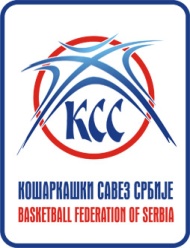 NOVI SAD 11.03.2018.GODIŠTE:   2003r.b.prezime i imeklub1Rosić NevenaRadivoj Korać – Beograd2Žigić IvanaRadivoj Korać – Beograd3Đoković AdrijanaPartizan 1953 – Beograd 4Bukvić AnjaPartizan 1953 – Beograd5Kovačević HelenaCrvena Zvezda – Beograd  6Boričić JovanaRadivoj Korać – Beograd7Matić Milica- 8Marčetić MarinaVrbas – Vrbas  9Kecman IvaČelarevo – Čelarevo10Ždrnja SofijaŽKA Novi Sad – Novi Sad         11Hadrik KristinaStara Pazova – Stara Pazova 12Škundrić BojanaProleter 023 – Zrenjanin 13Kankaraš SaraVrbas – Vrbas 14Savić SaraBijeljina – Bijeljina 15Sekulić MilicaLoznica – Loznica 16Karalazić AnaRadnički 2016 – Kragujevac 17Matić AnđelaDuga – Šabac 18Veljković MilicaBagdala – Kruševac 19Punoševac AleksandraBagdala – Kruševac 20Bunčić StašaGimnazijalac – Pirot 21Ilić IvaStudent – Niš22Manojlović TanjaMladost – Bela Palanka23Veličković JanaActavis – Leskovac24Milojević MilaBor – Bor 